APPENDICESAppendix A: Data of the ResearchA.1	Lesson Plan RENCANA PELAKSANAAN PEMBELAJARAN (RPP)Satuan Pendidikan	: SMK Negeri 1 Perbaungan Kelas/Semester	: XI / 1Mata Pelajaran	: Bahasa InggrisMateri Pokok	: Consonant SoundAlokasi Waktu	: 2 x 45 menit (1 Pertemuan)Pertemuan	: PertamaKOMPETENSI INTIMenghayati dan mengamalkan ajaran agama yang dianutnya.Menghayati dan mengamalkan perilaku jujur, disiplin, tanggungjawab, peduli (gotong royong, kerjasama, toleran, damai), santun, responsif dan pro-aktif dan menunjukan sikap sebagai bagian dari solusi atas berbagai permasalahan dalam berinteraksi secara efektif dengan lingkungan sosial dan alam serta dalam menempatkan diri sebagai cerminan bangsa dalam pergaulan dunia.Memahami, menerapkan, menganalisis pengetahuan faktual, konseptual, prosedural dan metakognitif berdasarkan rasa ingin tahunya tentang ilmu pengetahuan, teknologi, seni, budaya, dan humaniora dengan wawasan kemanusiaan, kebangsaan, kenegaraan, dan peradaban terkait penyebab fenomena dan kejadian, serta menerapkan pengetahuan prosedural pada bidang kajian yang spesifik sesuai dengan bakat dan minatnya untuk memecahkan masalah.Mengolah, menalar, dan menyaji dalam ranah konkret dan ranah abstrak terkait dengan pengembangan dari yang dipelajarinya di sekolah secara mandiri, bertindak secara efektif dan kreatif, serta mampu menggunakan metoda sesuai kaidah keilmuan.Kompetensi Dasar dan Indikator1.1 Mensyukuri kesempatan dapat mempelajari bahasa Inggris sebagai bahasa pengantar komunikasi International.2.2 Mengembangkan perilaku jujur, disiplin, percaya diri, dan bertanggung jawab dalam melaksanakan komunikasi transaksional dengan guru dan teman.Menganalisis fungsi sosial, struktur teks, dan unsur kebahasaan pada ungkapan menyatakan pendapat dan pikiran, sesuai dengan konteks penggunaannya.Menyusun teks lisan dan tulis untuk menyatakan dan merespon ungkapan menyatakan pendapat dan pikiran, dengan memperhatikan fungsi sosial, struktur teks, dan unsur kebahasaan, benar dan sesuai konteks.Tujuan PembelajaranPeserta didik dapat:Mengucapkan Consonant sound dengan pengucapan yang benarMenggunakan pengucapan yang benar dan tepat dalam Bahasa Inggris.Materi PembelajaranPengertian	:	Pronunciation is the way a word or a language is commonly spoken, the way someone utters a word.The Features of Pronunciation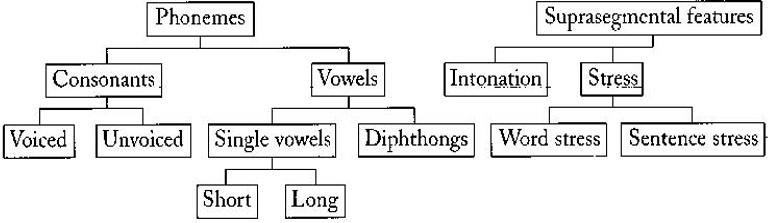 Consonant	:	/p/, /t/, /k/, /f/, /s/, /ʃ/, /ʧ/, /h/, /θ/, /b/, /d/, /g/, /v/, /z/, /ʒ/, /ʤ/, /ɳ/, /l/, /r/, /j/, /w/, /m/, /n/, and /ð/Contoh	:	Metode PembelajaranSciencetific ApproachMedia PembelajaranLaptop/SmartphoneLoud Speaker Aplikasi U-DictionaryLangkah-langkah Kegiatan Pembelajaran RENCANA PELAKSANAAN PEMBELAJARAN (RPP)Satuan Pendidikan	: SMK Negeri 1 Perbaungan Kelas/Semester	: XI / 1Mata Pelajaran	: Bahasa InggrisMateri Pokok	: Vowel SoundAlokasi Waktu	: 2 x 45 menit Pertemuan 	: KeduaKOMPETENSI INTIMenghayati dan mengamalkan ajaran agama yang dianutnya.Menghayati dan mengamalkan perilaku jujur, disiplin, tanggungjawab, peduli (gotong royong, kerjasama, toleran, damai), santun, responsif dan pro-aktif dan menunjukan sikap sebagai bagian dari solusi atas berbagai permasalahan dalam berinteraksi secara efektif dengan lingkungan sosial dan alam serta dalam menempatkan diri sebagai cerminan bangsa dalam pergaulan dunia.Memahami, menerapkan, menganalisis pengetahuan faktual, konseptual, prosedural dan metakognitif berdasarkan rasa ingin tahunya tentang ilmu pengetahuan, teknologi, seni, budaya, dan humaniora dengan wawasan kemanusiaan, kebangsaan, kenegaraan, dan peradaban terkait penyebab fenomena dan kejadian, serta menerapkan pengetahuan prosedural pada bidang kajian yang spesifik sesuai dengan bakat dan minatnya untuk memecahkan masalah.Mengolah, menalar, dan menyaji dalam ranah konkret dan ranah abstrak terkait dengan pengembangan dari yang dipelajarinya di sekolah secara mandiri, bertindak secara efektif dan kreatif, serta mampu menggunakan metoda sesuai kaidah keilmuan.Kompetensi Dasar dan Indikator1.1 Mensyukuri kesempatan dapat mempelajari bahasa Inggris sebagai bahasa pengantar komunikasi International.2.2 Mengembangkan perilaku jujur, disiplin, percaya diri, dan bertanggung jawab dalam melaksanakan komunikasi transaksional dengan guru dan teman.Menganalisis fungsi sosial, struktur teks, dan unsur kebahasaan pada ungkapan menyatakan pendapat dan pikiran, sesuai dengan konteks penggunaannya.Menyusun teks lisan dan tulis untuk menyatakan dan merespon ungkapan menyatakan pendapat dan pikiran, dengan memperhatikan fungsi sosial, struktur teks, dan unsur kebahasaan, benar dan sesuai konteks.Tujuan PembelajaranPeserta didik dapat:Mengucapkan Vowel Sound dengan pengucapan yang benarMenggunakan pengucapan yang benar dan tepat dalam Bahasa Inggris.Materi PembelajaranVowel sound	:	-Short Vowel (/ɪ/,/ʊ/, /e/, /æ/, /ʌ/, /ә/, /ɔ/)-Long Vowel (/i:/, /ɜː/, /a:/, /u:/, /ɔː/)Contoh	:	Metode PembelajaranSciencetific ApproachMedia PembelajaranLaptop/SmartphoneLoud Speaker Aplikasi U-DictionaryLangkah-langkah Kegiatan Pembelajaran RENCANA PELAKSANAAN PEMBELAJARAN (RPP)Satuan Pendidikan	: SMK Negeri 1 Perbaungan Kelas/Semester	: XI / 1Mata Pelajaran	: Bahasa InggrisMateri Pokok	: Diphthong SoundAlokasi Waktu	: 2 x 45 menit Pertemuan 	: KetigaKOMPETENSI INTIMenghayati dan mengamalkan ajaran agama yang dianutnya.Menghayati dan mengamalkan perilaku jujur, disiplin, tanggungjawab, peduli (gotong royong, kerjasama, toleran, damai), santun, responsif dan pro-aktif dan menunjukan sikap sebagai bagian dari solusi atas berbagai permasalahan dalam berinteraksi secara efektif dengan lingkungan sosial dan alam serta dalam menempatkan diri sebagai cerminan bangsa dalam pergaulan dunia.Memahami, menerapkan, menganalisis pengetahuan faktual, konseptual, prosedural dan metakognitif berdasarkan rasa ingin tahunya tentang ilmu pengetahuan, teknologi, seni, budaya, dan humaniora dengan wawasan kemanusiaan, kebangsaan, kenegaraan, dan peradaban terkait penyebab fenomena dan kejadian, serta menerapkan pengetahuan prosedural pada bidang kajian yang spesifik sesuai dengan bakat dan minatnya untuk memecahkan masalah.Mengolah, menalar, dan menyaji dalam ranah konkret dan ranah abstrak terkait dengan pengembangan dari yang dipelajarinya di sekolah secara mandiri, bertindak secara efektif dan kreatif, serta mampu menggunakan metoda sesuai kaidah keilmuan.Kompetensi Dasar dan Indikator1.1 Mensyukuri kesempatan dapat mempelajari bahasa Inggris sebagai bahasa pengantar komunikasi International.2.2 Mengembangkan perilaku jujur, disiplin, percaya diri, dan bertanggung jawab dalam melaksanakan komunikasi transaksional dengan guru dan teman.Menganalisis fungsi sosial, struktur teks, dan unsur kebahasaan pada ungkapan menyatakan pendapat dan pikiran, sesuai dengan konteks penggunaannya.Menyusun teks lisan dan tulis untuk menyatakan dan merespon ungkapan menyatakan pendapat dan pikiran, dengan memperhatikan fungsi sosial, struktur teks, dan unsur kebahasaan, benar dan sesuai konteks.Tujuan PembelajaranPeserta didik dapat:Mengucapkan Diphthong Sound dengan pengucapan yang benarMenggunakan pengucapan yang benar dan tepat dalam Bahasa Inggris.Materi PembelajaranDiphthong sound	:	/eә/, /ɪә/, /ʊә/, /eɪ/, /ɑɪ/, /ɔɪ/, /ɑʊ/, /әʊ/Contoh	:	Metode PembelajaranSciencetific ApproachMedia PembelajaranLaptop/SmartphoneLoud Speaker Aplikasi U-DictionaryLangkah-langkah Kegiatan Pembelajaran AssessmentTeknik Penilaian	:Penilaian Pengetahuan	:	Tes LisanInstrumen Penilaian	:	Pronunciation TesRubrik Penilaian	:	Perbaungan, 02 Juni 2000	Peneliti	ARTI DWI MAULIA	NPM. 181224027A.2	Instrument of the Research Pre-TestName	:	.........................................................Class	:	.........................................................Please, pronounce the words correctly!Post-TestName	:	.........................................................Class	:	.........................................................Please, pronounce the words correctly!A.3	Key Answer for Pronunciation Test A.4	Analysis Sheet of Students’ Pronunciation TestPRE-TEST(The Highest Score)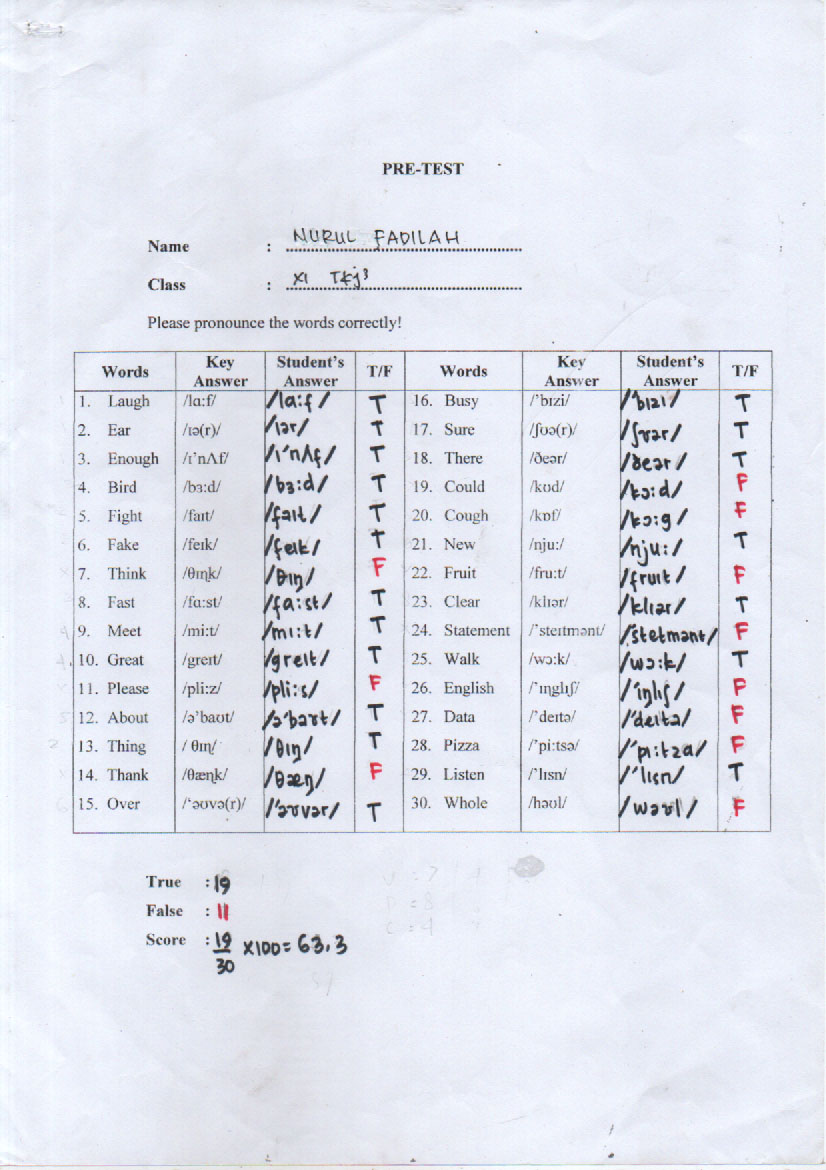 (The Lowest Score)POST-TEST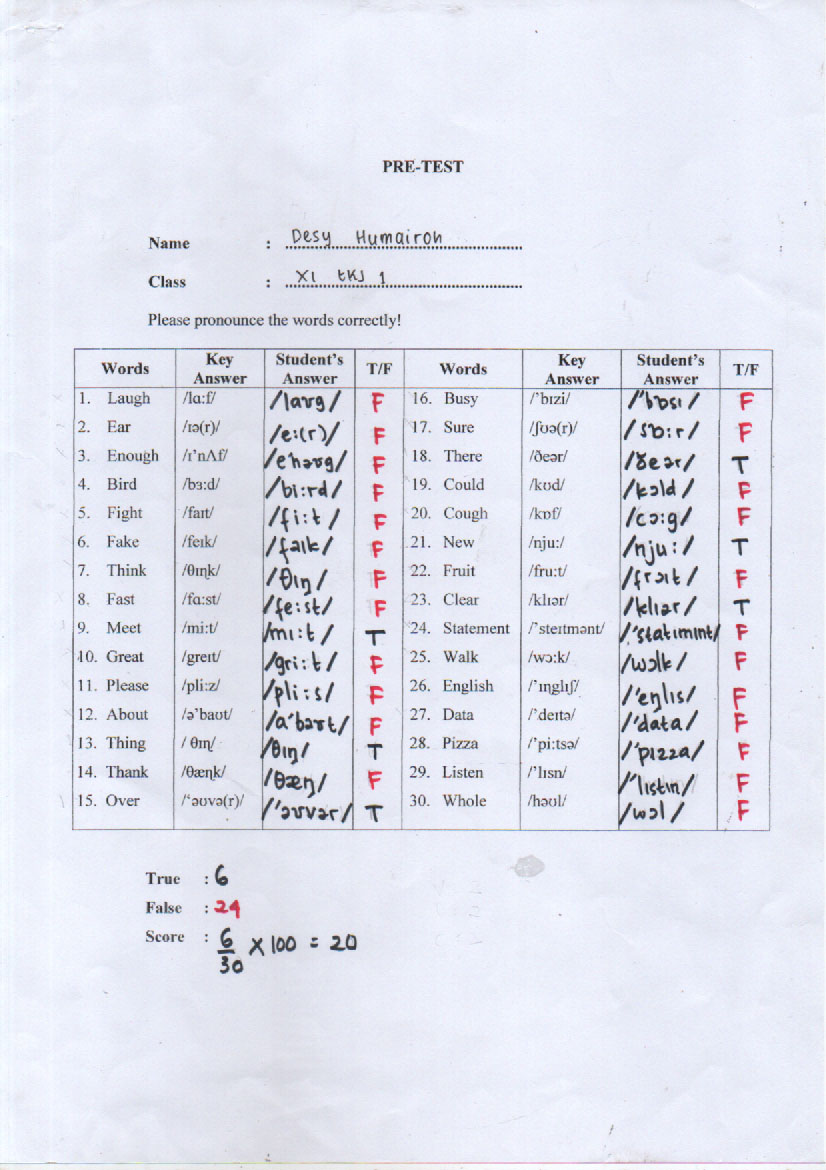 (The Higher Score)(The Lowest Score)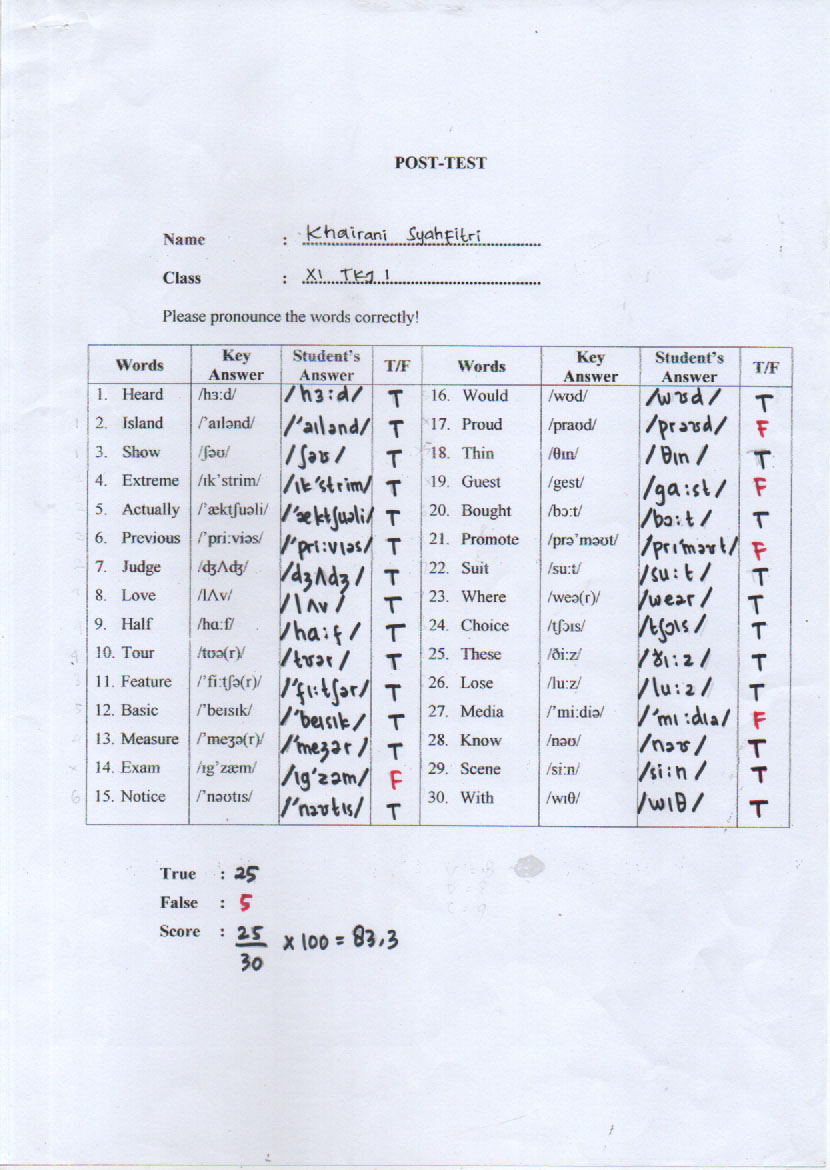 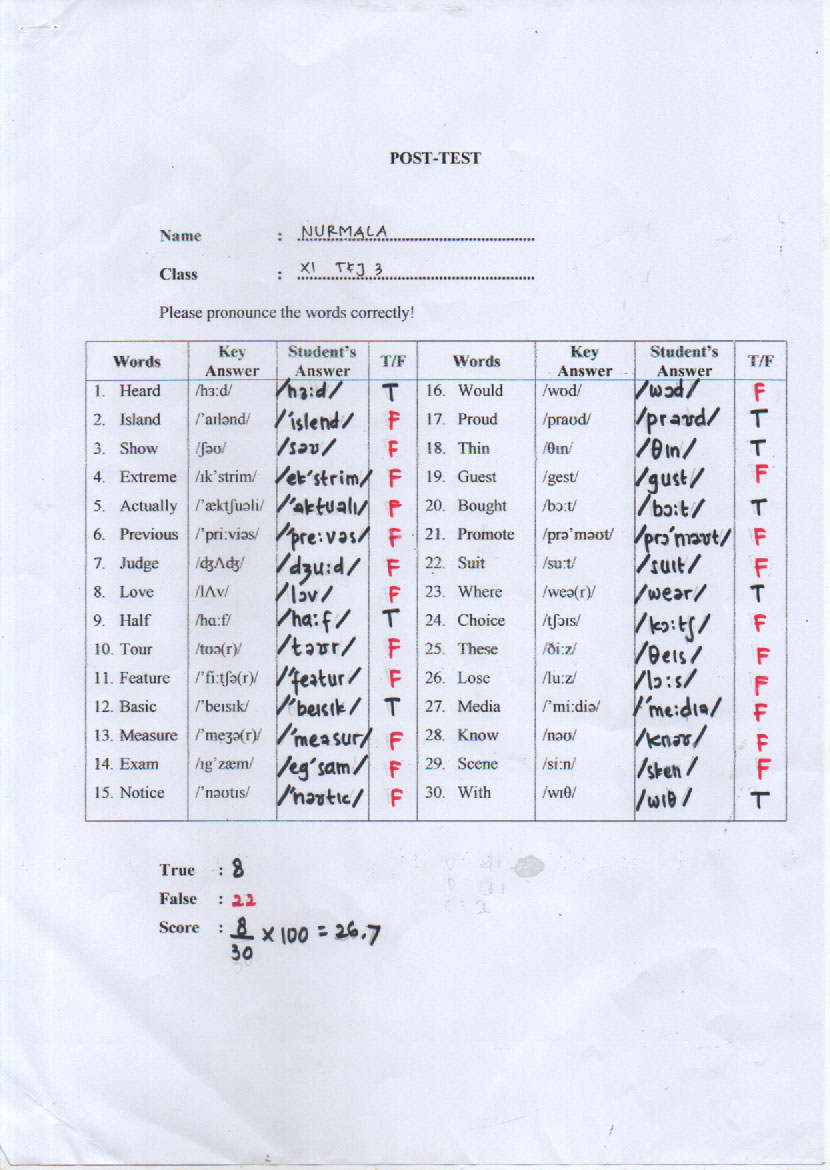 A.5	Evaluation of Students’ Pronunciation MasteryExperimental GroupControl GroupA.6	Distribution of T-TableA.7	Documentation(Pre-Test)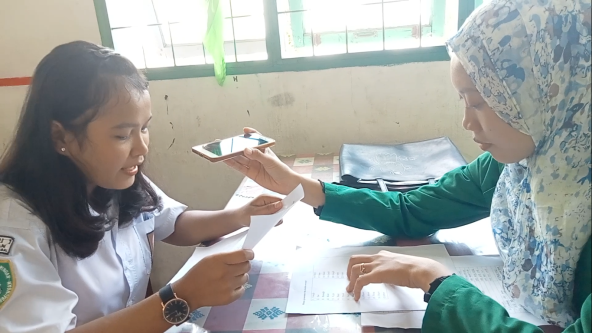 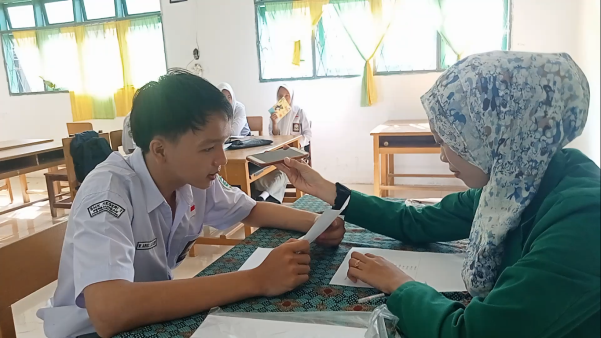 (Treatment)						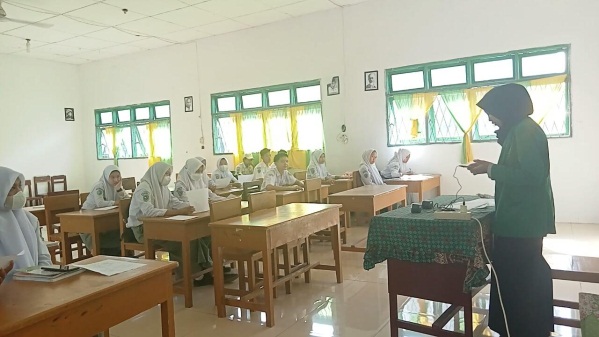 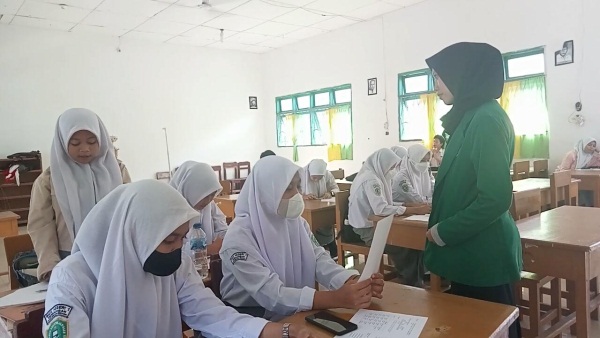 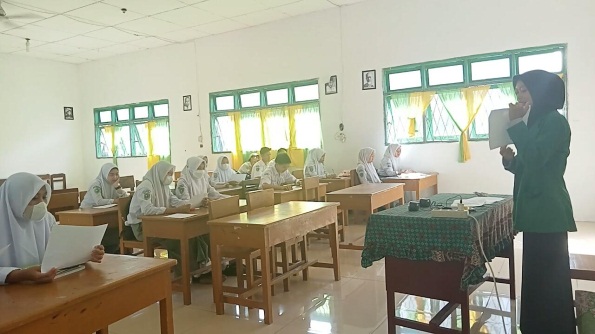 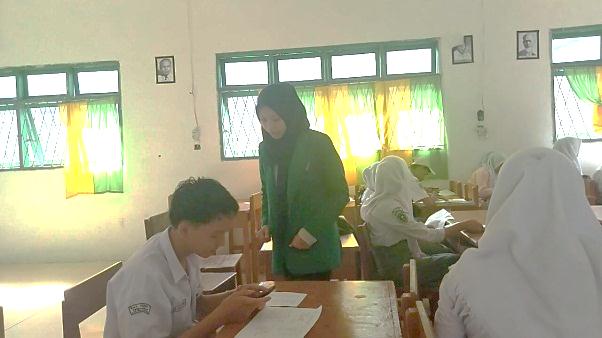 (Post-Test)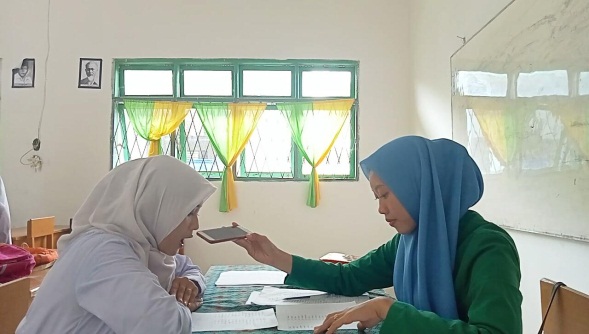 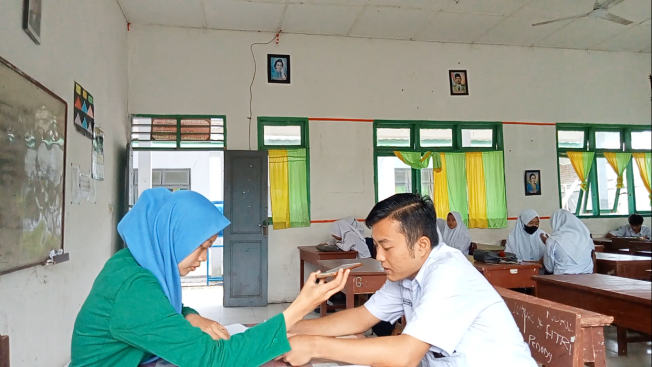 ConsonantConsonant/p/ play, stop, speak, power/b/ bad, baby, big/t/ ten, later, little/d/ day, advice, bed/k/ character, quick, taxi/g/ got, exam, ignore/f/ food, laugh, telephone/v/ vain, over, never/ʧ/ feature, watch, picture/ʤ/ judge, page, age/j/ few, euro, university/w/ when, one, wet/θ/ thin, earth, both/ð/ they, other, with/s/ small, since, scene/z/ zoo, goes, lose/ʃ/ nation, show, machine/ʒ/ genre, measure, vision/h/ hot, hair, whole/m/ moon, lamp, lamb/ɳ/ sing, finger, thing/n/ know, listen, dinner/l/ help, whistle, slow/r/ wrong, write, redPendahuluan 10’Pendahuluan 10’TahapKegiatanSalam, Tegur, SapaGuru menyapa siswa dan mengawali kegiatan belajar dengan berdoaGuru memeriksa kehadiraan siswaGuru menjelaskan tujuan pembelajaran atau kompetensi yang akan dicapaiKegiatan Inti 60’Kegiatan Inti 60’Guru menjelaskan pengertian pronunciation, the features of pronuciation dan contohnyaGuru menjelaskan tentang U-DictionarySiswa mengamati cara guru menggunakan  U-DictionarySiswa mengamati hal-hal atau informasi yang terdapat dalam U-DictionarySiswa diminta untuk memahami cara menggunakan U-DictionaryGuru memberi kesempatan kepada siswa untuk bertanya tentang informasi apa yang ingin mereka ketahui terkait dengan U-DictionarySiswa berlatih mengucapkan consonant sound menggunakan U-DictionaryGuru memberikan feedback atau koreksi kepada siswaSiswa secara bergantian maju di depan kelas satu per satu mengucapkan consonant sound secara lisanPenutup 10’Penutup 10’  ClosingGuru menyimpulkan materi yang telah  dipelajari hari tersebutGuru menanyakan kesulitan siswaGuru memberikan motivasi kepada siswaGuru mengakhiri pelajaran dengan berdoaVowelVowelShort VowelLong Vowel/ɪ/ this, extreme, respond/ʊ/ good, book, would/e/ guest, head, bread/æ/ vary, bad, man/ʌ/ luck, love, multiple/ә/ promote, consist, provide/ɔ/ hot, rock, often/i:/ these, see, heat/ɜː/  turn, learn, heard/a:/ arm, half, park/u:/ suit, food, blue/ɔː/ bought, call, fourPendahuluan 10’Pendahuluan 10’TahapKegiatanSalam, Tegur, SapaGuru menyapa siswa dan mengawali kegiatan belajar dengan berdoaGuru memeriksa kehadiraan siswaGuru menjelaskan tujuan pembelajaran atau kompetensi yang akan dicapaiKegiatan Inti 60’Kegiatan Inti 60’Guru mengulang sedikit materi pada pertemuan sebelimnyaGuru menjelaskan tentang Vowel Sound Siswa berlatih mengucapkan Vowel Sound menggunakan U-DictionaryGuru memberikan feedback atau koreksi kepada siswaSiswa secara bergantian maju di depan kelas satu per satu mengucapkan Vowel Sound secara lisanPenutup 10’Penutup 10’  ClosingGuru menyimpulkan materi yang telah  dipelajari hari tersebutGuru menanyakan kesulitan siswaGuru memberikan motivasi kepada siswaGuru mengakhiri pelajaran dengan berdoaDiphthong/eә/ where, air/ɪә/ previous, media, near/ʊә/ actually, pure, tour/eɪ/ eight, basic, say/ɑɪ/ island, eye, five/ɔɪ/ boy, join, choice/ɑʊ/ proud, now, out/әʊ/ notice, promote, goPendahuluan 10’Pendahuluan 10’TahapKegiatanSalam, Tegur, SapaGuru menyapa siswa dan mengawali kegiatan belajar dengan berdoaGuru memeriksa kehadiraan siswaGuru menjelaskan tujuan pembelajaran atau kompetensi yang akan dicapaiKegiatan Inti 60’Kegiatan Inti 60’Guru mengulang sedikit materi pada pertemuan sebelumnyaGuru menjelaskan tentang Diphthong Sound Siswa berlatih mengucapkan Diphthong Sound menggunakan U-DictionaryGuru memberikan feedback atau koreksi kepada siswaSiswa secara bergantian maju di depan kelas satu per satu mengucapkan Diphthong Sound secara lisanPenutup 10’Penutup 10’  ClosingGuru menyimpulkan materi yang telah  dipelajari hari tersebutGuru menanyakan kesulitan siswaGuru memberikan motivasi kepada siswaGuru mengakhiri pelajaran dengan berdoaLaughEarEnoughBirdFightFakeThinkFastMeetGreatPleaseAboutThingThankOverBusySureThereCouldCoughNewFruitClearStatementWalkEnglishDataPizzaListenWholeHeardIslandShowExtremeActuallyPreviousJudgeLoveHalfTourFeatureBasicMeasureExamNoticeWouldProudThinGuestBoughtPromoteSuitWhereChoiceTheseLoseMediaKnowSceneWithPre-TestPre-TestPost-TestPost-TestLaughEarEnoughBirdFightFakeThinkFastMeetGreatPleaseAboutThingThankOverBusySureThereCouldCoughNewFruitClearStatementWalkEnglishDataPizzaListenWhole/lɑ:f//ɪә(r)//ɪ’nɅf//bɜ:d//faɪt//feɪk//θɪɳk//fɑ:st//mi:t//greɪt//pli:z//ә’baʊt// θɪɳ//θæɳk//‘әʊvә(r)//’bɪzi//ʃʊә(r)//ðeәr//kʊd//kɒf//nju://fru:t//klɪәr//’steɪtmәnt//wↄ:k//’ɪɳglɪʃ//’deɪtә//’pi:tsә//’lɪsn//hәʊl/HeardIslandShowExtremeActuallyPreviousJudgeLoveHalfTourFeatureBasicMeasureExamNoticeWouldProudThinGuestBoughtPromoteSuitWhereChoiceTheseLoseMediaKnowSceneWith/hɜ:d//’aɪlәnd//ʃәʊ//ɪk’strim//’æktʃuәli//’pri:viәs//ʤɅʤ//lɅv//hɑ:f//tʊә(r)//’fi:tʃә(r)//’beɪsɪk//’meʒә(r)//ɪg’zæm//’nәʊtɪs//wʊd//praʊd//θɪn//gest//bↄ:t//prә’mәʊt//su:t//weә(r)//tʃↄɪs//ði:z//lu:z//’mi:diә//nәʊ//si:n//wɪθ/NoStudents’ InitialPRE-TESTPRE-TESTPRE-TESTPOST-TESTPOST-TESTPOST-TESTNoStudents’ InitialVowelsDiphthongsConsonantsVowelsDiphthongsConsonants1ATAL2222242AA2325443ADA2415334A1223325AM1315346CF1214227DH1115338DR2314339EZA23244510H33153311KS23144512KA25344413MWA13142414MAA23344415MZAA12143316OO24244317PAN32143318SA21144419SN13143420YIY23243421YSN242343NoStudents’ InitialPRE-TESTPRE-TESTPRE-TESTPOST-TESTPOST-TESTPOST-TESTNoStudents’ InitialVowelsDiphthongsConsonantsVowelsDiphthongsConsonants1DPM2323432FA2222423IK2213334MAL2422335MAR2312436MRFS1211327NA2323338NM2212219NF44243510RA13212211RAR23142212RIA22122113RS23132214RR13123215SS23122116SA22132317SDY23112218ST34123319SD13122220TK22112121WI222231dfα (level of significance) (two-tailed test)α (level of significance) (two-tailed test)α (level of significance) (two-tailed test)α (level of significance) (two-tailed test)α (level of significance) (two-tailed test)α (level of significance) (two-tailed test)df0.500.200.100.050.020.0111.0003.0786.31412.70631.82163.65720.8161.8862.9204.3036.9659.92530.7651.6382.3533.1824.5415.84140.7411.5332.1322.7763.7474.60450.7271.4762.0152.5713.3654.03260.7181.4401.9432.4473.1433.70770.7111.4151.8952.3562.9983.49980.7061.3971.8602.3062.8963.35590.7031.3831.8332.2622.8213.250100.7001.3721.8122.2282.7643.169110.6971.3631.7962.2012.7183.106120.6951.3561.7822.1792.6813.055130.6921.3501.7712.1602.6503.012140.6911.3451.7612.1452.6242.977150.6901.3411.7532.1312.6022.947160.6891.3371.7462.1202.5832.921170.6881.3331.7402.1102.5672.898180.6881.3301.7342.1012.5522.878190.6871.3281.7292.0932.5392.861200.6871.3251.7252.0862.5282.845210.6861.3251.7212.0802.5182.831220.6861.3211.7172.0742.5082.829230.6851.3191.7142.0692.5002.807240.6851.3181.7112.0642.4922.797250.6841.3161.7082.0602.4852.787260.6841.3151.7062.0562.4792.779270.6841.3141.7032.0522.4732.771280.6831.3131.7012.0482.4672.763290.6831.3111.6992.0452.4622.756300.6831.3101.6972.0422.4572.750400.6811.3031.6842.0212.4232.704600.6791.2961.6712.0002.3902.660